Il/la sottoscritto/a ______________________________________________ nato/a a ________________________ il____________________ residente a___________________________ Codice Fiscale ________________________________________________________, in qualità di docente in servizio presso Ipsia Cernusco nel presente a.s. consapevole che la falsità in atti e le dichiarazioni mendaci sono punite ai sensi del codice penale e delle leggi speciali in materia e che, laddove dovesse emergere la non veridicità di quanto qui dichiarato, si avrà la decadenza dai benefici eventualmente ottenuti ai sensi dell’art. 75 del d.P.R. n. 445 del 28 dicembre 2000 e l’applicazione di ogni altra sanzione prevista dalla legge, nella predetta qualità, ai sensi e per gli effetti di cui agli artt. 46 e 47 del d.P.R. n. 445 del 28 dicembre 2000,CHIEDEdi essere ammesso/a a partecipare alla procedura in oggetto nella funzione di  [solo una scelta]: ⃝  ESPERTO⃝  TUTOR A tal fine, dichiara, sotto la propria responsabilità:di aver preso visione del Decreto e dell’Avviso e di accettare tutte le condizioni ivi contenute;di aver preso visione dell’informativa di cui all’art. 8 dell’Avviso;di prestare il proprio consenso, ai fini dell’espletamento della procedura in oggetto e del successivo conferimento dell’incarico, al trattamento dei propri dati personali ai sensi dell’art. 13 del Regolamento (UE) 2016/679 e del d.lgs. 30 giugno 2003, n. 196.Ai fini della partecipazione alla procedura in oggetto, il/la sottoscritto/a DICHIARA ALTRESÌnon trovarsi in situazione di incompatibilità, ai sensi di quanto previsto dal d.lgs. n. 39/2013 e dall’art. 53, del d.lgs. n. 165/2001; di non avere, direttamente o indirettamente, un interesse finanziario, economico o altro interesse personale nel procedimento in esame ai sensi e per gli effetti di quanto  non coinvolge interessi propri;non coinvolge interessi di parenti, affini entro il secondo grado, del coniuge o di conviventi, oppure di persone con le quali abbia rapporti di frequentazione abituale;non coinvolge interessi di soggetti od organizzazioni con cui egli o il coniuge abbia causa pendente o grave inimicizia o rapporti di credito o debito significativi;non coinvolge interessi di soggetti od organizzazioni di cui sia tutore, curatore, procuratore o agente, titolare effettivo, ovvero di enti, associazioni anche non riconosciute, comitati, società o stabilimenti di cui sia amministratore o gerente o dirigente;che non sussistono diverse ragioni di opportunità che si frappongano al conferimento dell’incarico in questione;di aver preso piena cognizione del D.M. 26 aprile 2022, n. 105, recante il Codice di Comportamento dei dipendenti del Ministero dell’istruzione e del merito;di impegnarsi a comunicare tempestivamente all’Istituzione scolastica eventuali variazioni che dovessero intervenire nel corso dello svolgimento dell’incarico;di impegnarsi altresì a comunicare all’Istituzione scolastica qualsiasi altra circostanza sopravvenuta di carattere ostativo rispetto all’espletamento dell’incarico;di essere stato informato, ai sensi dell’art. 13 del Regolamento (UE) 2016/679 del Parlamento europeo e del Consiglio del 27 aprile 2016 e del decreto legislativo 30 giugno 2003, n. 196, circa il trattamento dei dati personali raccolti e, in particolare, che tali dati saranno trattati, anche con strumenti informatici, esclusivamente per le finalità per le quali le presenti dichiarazioni vengono rese e fornisce il relativo consenso;                                                                                                                                              IL DICHIARANTE                                                                                                                                             __________________Scheda di autovalutazione dei titoli e delle esperienze lavorativeESPERTOTUTOR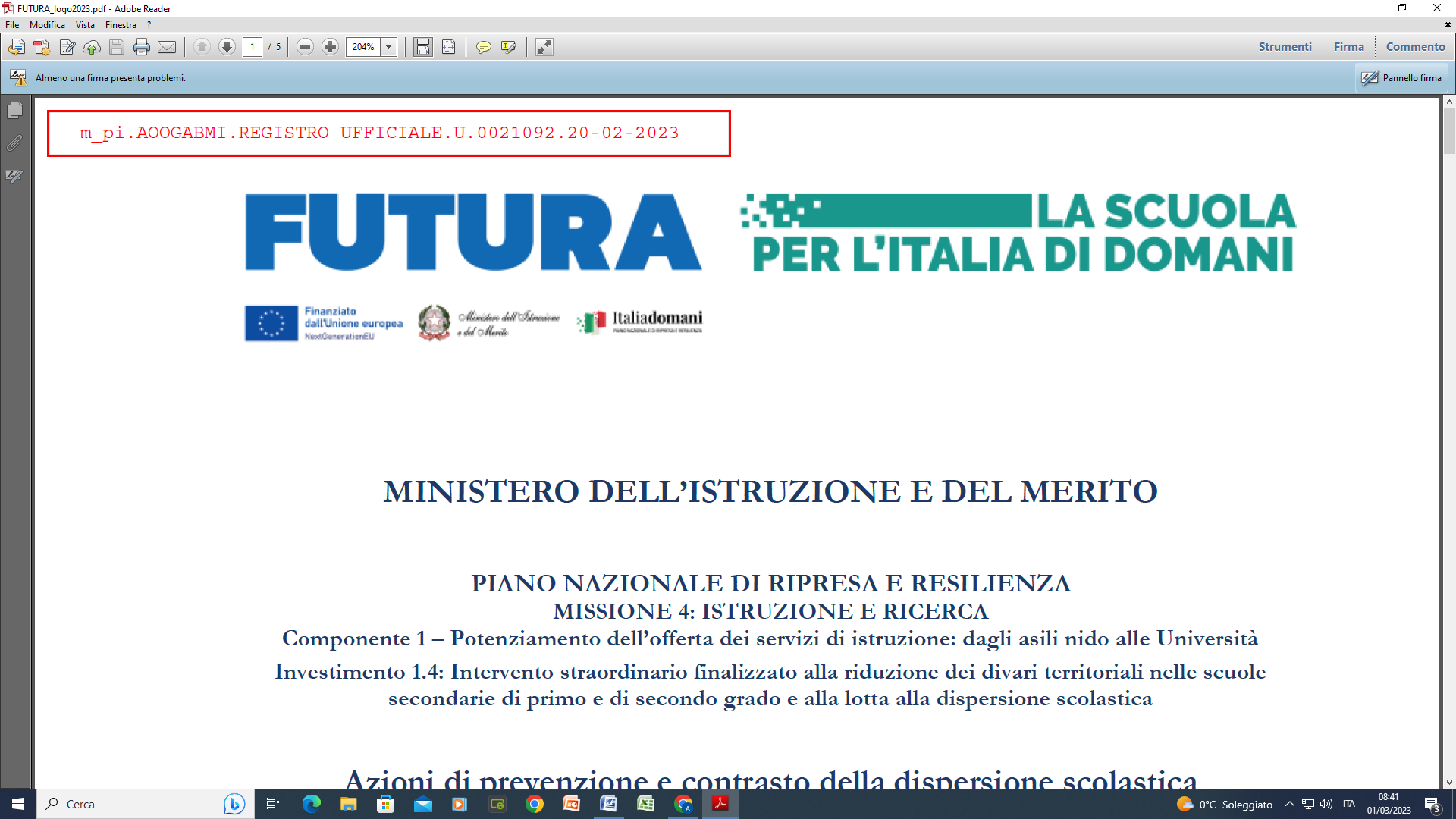 www.ipsiacernusco.edu.itISTITUTO PROFESSIONALE DI STATO PER L’INDUSTRIA E L’ARTIGIANATO IPSIA CERNUSCO SNSede: Via Volta, 11 – 20063 Cernusco sul Naviglio (MI)______________________________________________________________________________________        OGGETTO: Piano nazionale di ripresa e resilienza, Missione 4 – Istruzione e ricerca – Componente 1 – Potenziamento dell’offerta dei servizi di istruzione: dagli asili nido alle università – Investimento 2.1 “Didattica digitale integrata e formazione alla transizione digitale per il personale scolastico”, finanziato dall’Unione europea – Next Generation EU – “Formazione del personale scolastico per la transizione digitale”.Formazione del personale scolastico per la transizione digitale (D.M. n. 66/2023)CUP: J94D23002980006Titolo progetto: DIGITAL SCHOOLPercorsi di formazione sulla  transizione digitaleAVVISO RIVOLTO A FIGURE PROFESSIONALI DI ESPERTO E TUTOR, INTERNE O ESTERNE, IN COLLABORAZIONE PLURIMA O COME LAVORO AUTONOMO/PRESTAZIONE OCCASIONALE, PER LO SVOLGIMENTO DI n. 1 o 2PERCORSI FORMATIVI DI DIDATTICA DIGITALE FINALIZZATA AL POTENZIAMENTO DELLE COMPETENZE METODOLOGICHE DI INSEGNAMENTO DEI DOCENTI    DOMANDA DI PARTECIPAZIONEProcedura di selezione per il conferimento di un incarico individuale di n. 1 ESPERTOn. 1 TUTORDESCRIZIONE ANALITICA DEL PROGETTO (unicamente per il ruolo di ESPERTO)OBIETTIVI OPERATIVI :METODOLOGIA:TITOLO/ESPERIENZApuntiAutovalutaz. candidatoLaurea (100  <=voto  <=  110) ……………………………………………….   Laurea con voto 110 e lode …….……………………………………………. Titolo di studio ulteriore rispetto a quello previsto per l’insegnamento della disciplina (almeno livello 6 EQF) coerenti con l'incarico;        -  Docente di ruolo/neoassunto presso Ipsia Cernusco [il trasferimento presso altra sede nell’as 2024/25 preclude il conferimento di incarichi in tale a.s.]-             Docente a tempo determinato, con tre o più anni (compreso il presente) di servizio presso Ipsia CernuscoEsperienza quale Formatore a Corsi PON/PNRR (5 per ogni esperienza)Altre esperienze di formatore digitale in ambito scolastico(/Animatore digitale) o extra scolastico/aziendale          (5 per ogni esperienza)Altre esperienze rilevanti nella comunicazione digitale (5 per ogni esperienza/annualità)Possesso di titoli/ attestati corsi formazione conseguiti in ambito comunicazione digitale (5 per ogni titolo)  5105105Max 10Max 10Max 15Max 15Efficacia ed adeguatezza del progettoMax 25RISERVATO A COMMISSIONETITOLO/ESPERIENZApuntiAutovalutaz. candidato- Laurea   (o per ITP Diploma 100/100 o equivalente)             -  Docente A41/B16                       -   Possesso di certificazioni Informatiche- Docente di ruolo/neoassunto presso Ipsia Cernusco [il trasferimento presso altra sede nell’as 2024/25 preclude il conferimento di incarichi in tale a.s.]- Docente a tempo determinato, con tre o più anni (compreso il presente) di servizio presso Ipsia Cernusco-  Docente a tempo determinato, con due  anni (compreso il presente) di servizio presso Ipsia CernuscoEsperienza quale Formatore/Tutor a Corsi PON/PNRR (10 per ogni esperienza)Presenza/contributo nei Team /GDL PNRR10202020105Max 2010